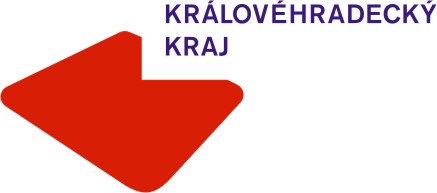 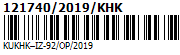 	Krajský úřad Královéhradecké krajeVÁŠ DOPIS ZN.: neuvedeno	 ZE DNE: 11.11.2019	Vážený panNAŠE ZNAČKA (čj. nebo sp. zn.): KUKHK-IZ-92/OP/2019	VYŘIZUJE: Mgr. Vladimír Kučera	ODBOR | ODDĚLENÍ: organizační a právní | stížností a dozoru obcí	LINKA | MOBIL: 495 817 585                                                                      E-MAIL: vkucera@kr-kralovehradecky.cz DATUM: 28.11.2019 Počet listů: 1 Počet příloh: 2 / listů: 2Počet svazků: 0Sp. znak, sk. režim: 84.1, S/5Odpověď na žádost o informace doručenou dne 14.11.2019Vážený pane doktore,dne 14.11.2019 obdržel Krajský úřad Královéhradeckého kraje se sídlem v Hradci Králové (dále jen „krajský úřad“ nebo „povinný subjekt“) Vaši žádost dle zákona číslo 106/1999 Sb., o svobodném přístupu k informacím, ve znění pozdějších předpisů (dále jen „InfZ“), ze dne 11.11.2019, ve které se obracíte na krajský úřad s následujícími požadavky na poskytnutí informací souvisejících s rozhodnutím čj. KUKHK-STI-33/OP/2019-4, konkrétně žádáte (citace): „... poskytnutí kopie dokumentu, ze kterého je zřejmé, že –1) pozemek parcelní číslo 618/2 (ne nějaká zájmová lokalita) v katastrálním území Olešnice v Orlických horách neleží v aktivní záplavové zóně, v zóně omezené čarou Q100, v zóně omezené čarou Q20 ani v zóně omezené čarou Q5 vodního toku Olešenka, jak vyplývá ze souhrnného stanoviska č. j.: MUD 830/2019 OVŽP/DM, spis. zn.: 246.; Skart. zn.: V/5 Mětského úřadu Dobruška2) pozemek parcelní číslo 619/2 (ne nějaká zájmová lokalita) v katastrálním území Olešnice v Orlických horách neleží v aktivní záplavové zóně, v zóně omezené čarou Q100, v zóně omezené čarou Q20 ani v zóně omezené čarou Q5 vodního toku Olešenka, jak vyplývá ze souhrnného stanoviska č. j.: MUD 830/2019 OVŽP/DM, spis. zn.: 246.; Skart. zn.: V/5 Mětského úřadu Dobruška3) pozemek parcelní číslo 2258/1 (ne nějaká zájmová lokalita) v katastrálním území Olešnice v Orlických horách neleží v aktivní záplavové zóně, v zóně omezené čarou Q100, v zóně omezené čarou Q20 ani v zóně omezené čarou Q5 vodního toku Olešenka, jak vyplývá ze souhrnného stanoviska č. j.: MUD 830/2019 OVŽP/DM, spis. zn.: 246.; Skart. zn.: V/5 Mětského úřadu Dobruška“. Povinný subjekt zaevidoval Vaši žádost pod sp. zn. KUKHK-IZ-92/OP/2019, posoudil ji a konstatoval, že se jedná o žádost o informace ve smyslu InfZ a obsahuje potřebné náležitosti dle ustanovení § 14 InfZ. O předání požadovaných informací byl požádán věcně příslušný odbor životního prostředí a zemědělství (viz organizační struktura krajského úřadu http://www.kr-kralovehradecky.cz/cz/krajsky-urad/organizacni-struktura/organizacni-struktura-krajskeho-uradu-kralovehradeckeho-kraje-147/), který k Vašemu požadavku poskytl následující informace.Ad 1) až 3) To zda určitý konkrétní pozemek leží nebo neleží v aktivní záplavové zóně či záplavovém území vymezeném záplavovou čárou Q5, Q20 nebo Q100, vyplývá ze stanovení záplavového území a vymezení aktivní zóny záplavového území příslušného vodního toku.Krajský úřad Královéhradeckého kraje, odbor životního prostředí a zemědělství jako věcně a místně příslušný vodoprávní úřad podle ustanovení § 107 písmeno n) zákona číslo 254/2001 Sb., o vodách a o změně některých zákonů (vodní zákon), ve znění pozdějších předpisů ke dni 26.05.2008 (dále jen „vodní zákon“) písemností ze dne 26.05.2008, sp. zn. 6275/ZP/2008 s názvem „Záplavové území vodního toku Olešenka, ř.km 14,700 - 17,20“ podle ustanovení § 66 odst. 1 vodního zákona stanovil záplavové území významného vodního toku Olešenka na území obce Olešnice v Orlických horách a to v úseku od ř.km 14,700 - 17,20, přičemž rozsah a hranice záplavového území byly zakresleny do mapového podkladu v měřítku 1:10 000, který byl nedílnou přílohou tohoto stanovení. Dále krajský úřad ve stejné písemnosti podle ustanovení § 66 odst. 2 vodního zákona vymezil aktivní zónu záplavového území významného vodního toku Olešenka na území obce Olešnice v Orlických horách a to v úseku od ř.km 14,700 - 17,20, přičemž rozsah a hranice aktivní zóny záplavového území byly zakresleny do mapového podkladu v měřítku 1:10 000, který byl nedílnou přílohou stanovení. Kopii předmětné písemnosti i mapy Vám zasíláme v příloze. Digitální podklady výše uvedeného stanovení záplavového území a aktivní zóny záplavového území jsou zobrazeny v mapě elektronické verze říční sítě s vyhlášeným záplavovým územím na území Královéhradeckého kraje, která je zveřejněna na internetových stránkách Královéhradeckého kraje http://mapy.kr-kralovehradecky.cz/hv_map/vodni-hospodarstvi/. Návod k používání mapy je zveřejněn zde http://mapy.kr-kralovehradecky.cz/hv_map/napoveda/. Po přiblížením mapy na obec Olešnice v Orlických horách a vodní tok Olešenka se zobrazí Aktivní zóny Q100 a Záplavové území Q5, Q20 a Q100, po rozbalení záložky DIBAVOD - záplavová území je možné zapnout či vypnout zobrazení výše uvedených údajů zóny a záplavových území zaškrtnutím nebo nezaškrtnutím jednotlivých položek.S pozdravemMgr. Alena Koukalová vedoucí oddělení stížností a dozoru obcíPříloha: -kopie písemnosti krajského úřadu sp. zn. 6275/ZP/2008 ze dne 26.05.2008 (celkem 1 list oboustranně)-kopie mapy se zákresem záplavové čáry Q5, Q20, Q100 a aktivní zóny v měřítku 1:10 000 (celkem 1 list).